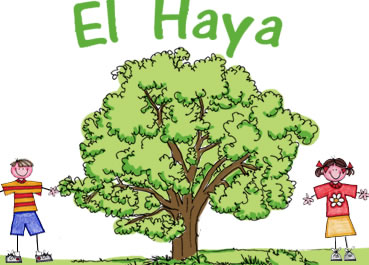 1. LOOK AND COMPLETE WITH ONE WORD2. LOOK AND COMPLETE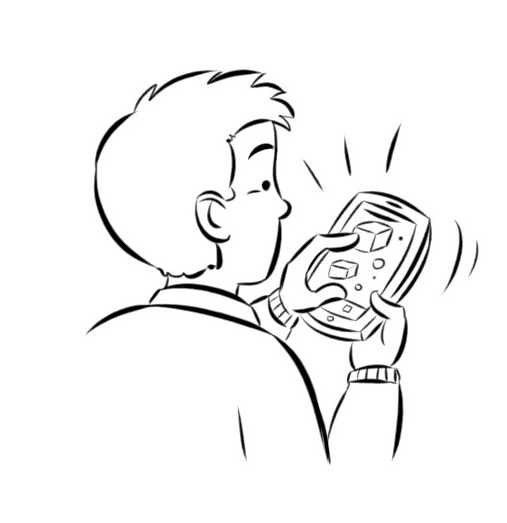 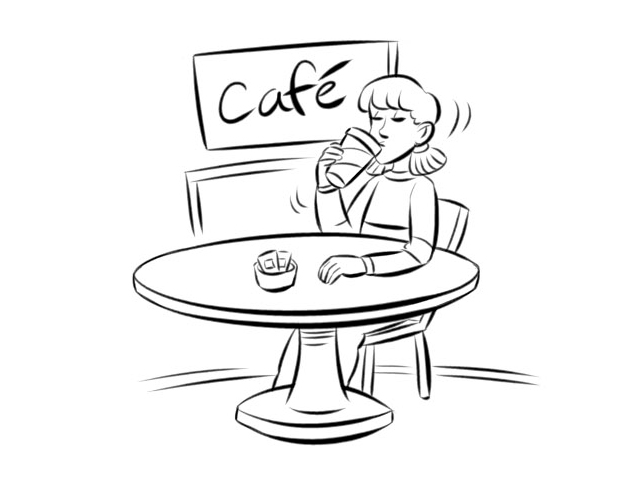 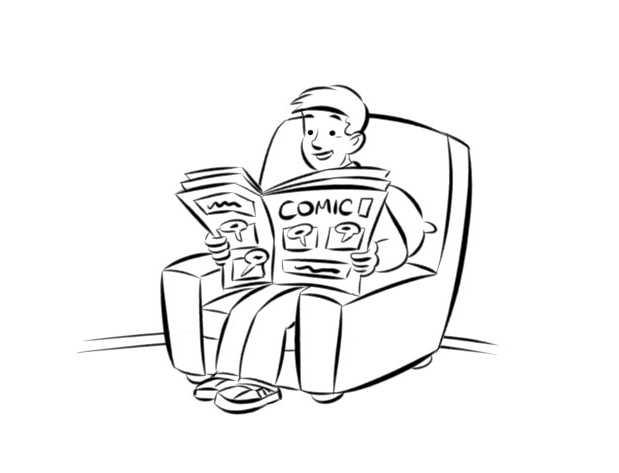 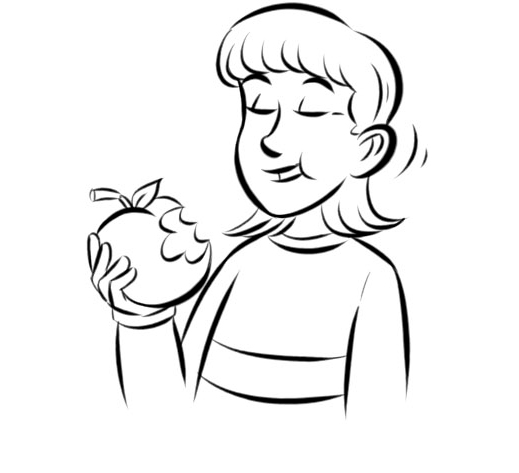 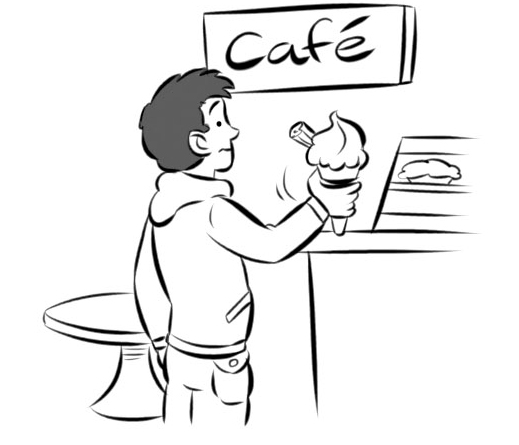 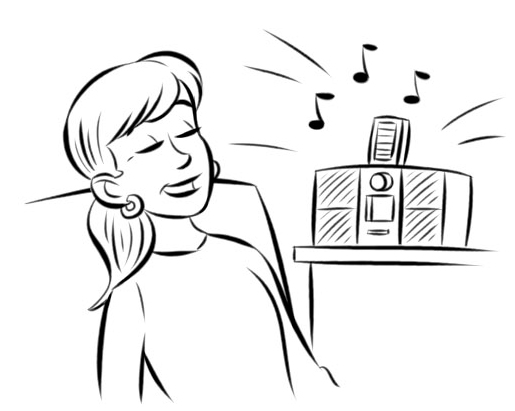 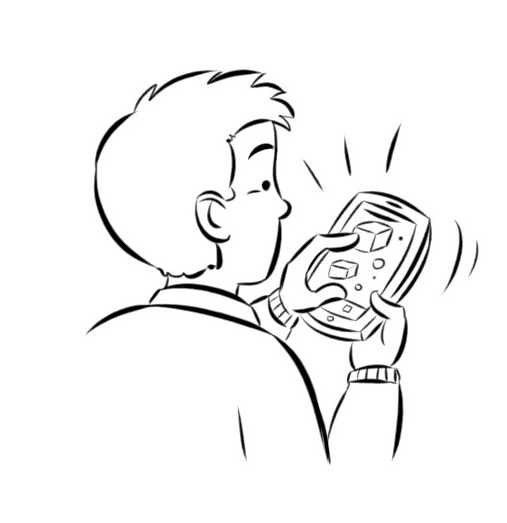 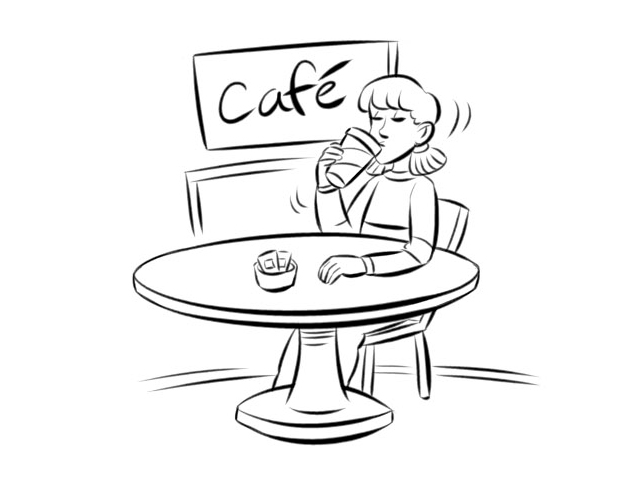 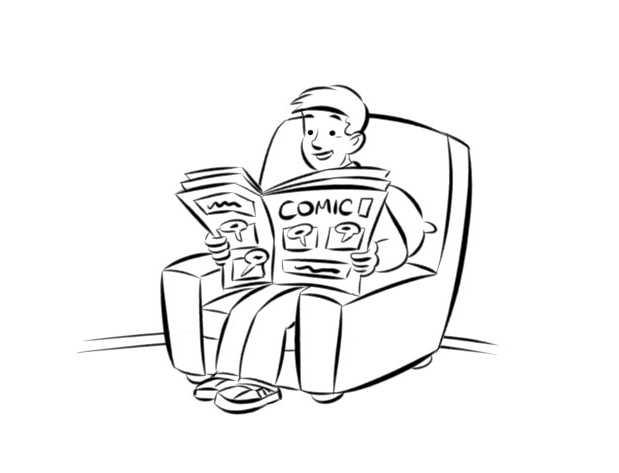 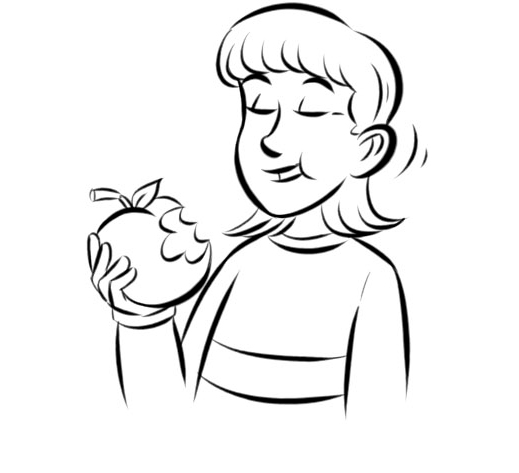 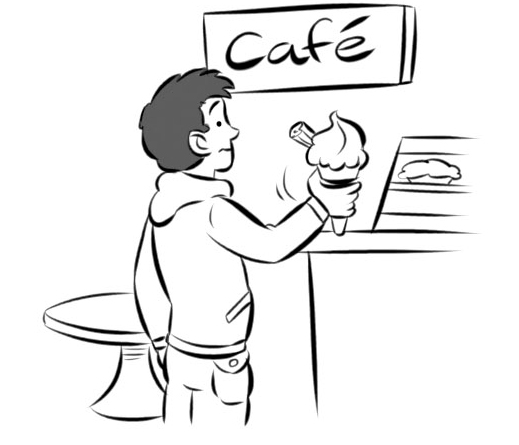 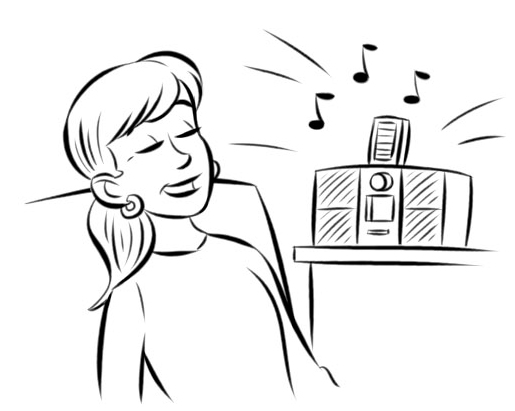 DescriptionletterswordMy hands are warm now! I put on my…6Superman is very…6The princess and the prince are…11She is young and good-looking. Part of the Royal Family.8Monkeys are…5She can use magic5A person who investigates the world.8He is old. Part of the Royal Family.4Batman is wearing a…4He is 85 years old. He is…3He has to obtain secret information. He’s very quiet.3She is old. Part of the Royal Family5He can play football. 10She is 8 years old. She is…5He can use magic.6A giraffe is very…40He is playing football123456